Seniorzy aktywni na rzecz kulturyProjekt Bractwa Św. Idziego w Mikorzynie, który uzyskał dotację Samorządu Województwa Wielkopolskiegow kwocie 12 000zł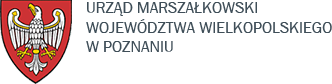 O projekcie..      „Seniorzy aktywni na rzecz kultury” to projekt  o charakterze kulturalnym: artystycznym i edukacyjnym aktywizujący społeczność w środowisku wiejskim,  gdzie dostęp do wydarzeń kulturalnych jest ograniczony. Działania projektowe  skierowane są  do osób  zagrożonych marginalizacją i społecznym wykluczeniem - osób starszych, którzy będą inicjatorami i realizatorami działań; oraz do dzieci i młodzieży -odbiorców  i współrealizatorów tych działań, aby podnieść poziom  ich wiedzy na temat kultury oraz praktycznych umiejętności z zakresu różnych dziedzin sztuki.Projekt  zakłada różne działania  tj. 1) organizacja wyjazdu do teatru, oraz muzeum Brama Poznania, oraz zwiedzanie miasta-  jednodniowy wyjazd do Poznania, 2) zorganizowanie koncertu pieśni patriotycznych w środowisku lokalnym na wysokim poziomie artystycznym-  listopad, 3) przeprowadzenie przez seniorów warsztatów artystycznych dla dzieci i młodzieży (od kwietnia do czerwca, oraz od września do listopada), które służyć będą zachowaniu dziedzictwa kulturowego na wsi.Partnerami  wspierającymi realizację projektu są: Zespół Szkół w Mikorzynie, oraz sołtys wsi Mikorzyn.Zarząd Bractwa św. Idziego